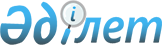 Қарақия аудандық мәслихатының 2019 жылғы 8 қаңтардағы № 23/267 "2019 - 2021 жылдарға арналған аудандық бюджет туралы" шешіміне өзгерістер енгізу туралыМаңғыстау облысы Қарақия аудандық мәслихатының 2019 жылғы 16 мамырдағы № 30/308 шешімі. Маңғыстау облысы Әділет департаментінде 2019 жылғы 22 мамырда № 3896 болып тіркелді
      Қазақстан Республикасының 2008 жылғы 4 желтоқсандағы Бюджет кодексіне, Қазақстан Республикасының 2001 жылғы 23 қаңтардағы "Қазақстан Республикасындағы жергілікті мемлекеттік басқару және өзін-өзі басқару туралы" Заңына және Маңғыстау облыстық мәслихатының 2019 жылғы 26 сәуірдегі №26/315 "Маңғыстау облыстық мәслихатының 2018 жылғы 12 желтоқсандағы №22/265 "2019 – 2021 жылдарға арналған облыстық бюджет туралы" шешіміне өзгерістер енгізу туралы" (нормативтік құқықтық актілерді мемлекеттік тіркеу Тізілімінде №3885 болып тіркелген) сәйкес, Қарақия аудандық мәслихаты ШЕШІМ ҚАБЫЛДАДЫҚ:
      1. "2019 – 2021 жылдарға арналған аудандық бюджет туралы" Қарақия аудандық мәслихатының 2019 жылғы 8 қаңтардағы №23/267 шешіміне (нормативтік құқықтық актілерді мемлекеттік тіркеу Тізілімінде № 3778 болып тіркелген, 2019 жылғы 19 қаңтарда Қазақстан Республикасы нормативтік құқықтық актілерінің Эталондық бақылау банкінде жарияланған) келесідей өзгерістер енгізілсін:
      көрсетілген шешімнің 1 тармағы келесідей мазмұнда жаңа редакцияда жазылсын:
      "1. 2019-2021 жылдарға арналған аудандық бюджет тиісінше осы шешімнің 1, 2 және 3 қосымшаларына сәйкес, оның ішінде 2019 жылға келесідей көлемдерде бекітілсін:
      1) кірістер – 12 769 032,1 мың теңге, оның ішінде:
      салықтық түсімдер бойынша – 10 155 801,9 мың теңге;
      салықтық емес түсімдер бойынша – 12 848,2 мың теңге;
      негізгі капиталды сатудан түсетін түсімдер бойынша – 168 243,0 мың теңге;
      трансферттердің түсімдері бойынша – 2 432 139,0 мың теңге;
      2) шығындар – 12 823 621,0 мың теңге;
      3) таза бюджеттік кредиттеу – 152 353,3 мың теңге;
      бюджеттік кредиттер – 196 950,0 мың теңге;
      бюджеттік кредиттерді өтеу – 44 596,7 мың теңге;
      4) қаржы активтерімен операциялар бойынша сальдо – 0 теңге;
      қаржы активтерін сатып алу – 0 теңге;
      мемлекеттің қаржы активтерін сатудан түсетін түсімдер – 0 теңге;
      5) бюджет тапшылығы (профицит) – 206 942,2 мың теңге;
      6) бюджет тапшылығын қаржыландыру (профицитін пайдалану ) – 206 942,2 мың теңге;
      қарыздар түсімі – 196 950,0 мың теңге;
      қарыздарды өтеу – 44 596,7 мың теңге;
      бюджет қаражатының пайдаланылатын қалдықтары – 54 588,9 мың теңге.";
      2 тармақ келесідей мазмұнда жаңа редакцияда жазылсын:
      "2. 2019 жылға арналған аудандық бюджеттен ауылдардың бюджеттеріне 902 509,1 мың теңге сомасында субвенция бөлінгені ескерілсін, оның ішінде:
      Жетібай ауылына – 370 120,0 мың теңге;
      Құрық ауылына – 282 540,0 мың теңге;
      Мұнайшы ауылына – 181 929,0 мың теңге;
      Сенек ауылына – 67 920,1 мың теңге.";
      3 тармақ келесідей мазмұнда жаңа редакцияда жазылсын:
      "3. 2019 жылға арналған аудандық бюджетте республикалық бюджеттен келесідей көлемдерде ағымдағы нысаналы трансферттердің қарастырылғаны ескерілсін:
      405 340,0 мың теңге – бастауыш, негізгі және жалпы орта білім беру ұйымдарының мұғалімдері мен педагог-психологтарының еңбегіне ақы төлеуді ұлғайтуға;
      642 888,0 мың теңге – азаматтық қызметшілердің жекелеген санаттарының, мемлекеттік бюджет қаражаты есебінен ұсталатын ұйымдар қызметкерлерінің, қазыналық кәсіпорындар қызметкерлерінің жалақысын көтеруге;
      1 314,0 мың теңге – мемлекеттік әкімшілік қызметшілердің жекелеген санаттарының жалақысын көтеруге.";
      4 тармақ келесідей мазмұнда жаңа редакцияда жазылсын:
      "4. Аудандық бюджетте жергілікті бюджеттік инвестициялық жобаларды жүзеге асыруға 2019 жылға арналған республикалық бюджеттен 1 210 722,0 мың теңге сомасында нысаналы даму трансферттерінің қарастырылғаны ескерілсін.";
      7 тармақ келесідей мазмұнда жаңа редакцияда жазылсын:
      "7. Аудан әкімдігінің резерві 4 300,0 мың теңге сомасында бекітілсін.";
      көрсетілген шешімнің 1 қосымшасы осы шешімнің қосымшасына сәйкес жаңа редакцияда жазылсын.
      2. Осы шешімнің орындалуын бақылау Қарақия аудандық мәслихатының экономика және бюджет мәселесі жөніндегі тұрақты комиссиясына жүктелсін (комиссия төрағасы Е.Есенқосов).
      3. "Қарақия аудандық мәслихатының аппараты" мемлекеттік мекемесі (аппарат басшысы Р.Ибраева) осы шешім Маңғыстау облысының әділет департаментінде мемлекеттік тіркелгеннен кейін, оның Қазақстан Республикасы нормативтік құқықтық актілерінің Эталондық бақылау банкі мен бұқаралық ақпарат құралдарында ресми жариялануын қамтамасыз етсін.
      4. Осы шешім 2019 жылдың 1 қаңтарынан бастап қолданысқа енгізіледі. 2019 жылға арналған аудандық бюджет
					© 2012. Қазақстан Республикасы Әділет министрлігінің «Қазақстан Республикасының Заңнама және құқықтық ақпарат институты» ШЖҚ РМК
				
      Сессия төрағасы 

Б.Қуандық

      Қарақия аудандық мәслихатының хатшысы 

А.Мееров
Қарақия аудандық мәслихатының2019 жылғы 16 мамырдағы№ 30/308 шешіміне қосымшаҚарақия аудандық мәслихатының2019 жылғы 8 қаңтардағы№ 23/267 шешіміне 1 қосымша
Санаты
Сыныбы
Сыныбы
Кіші сыныбы
А т а у ы
А т а у ы
А т а у ы
А т а у ы
Сомасы, мың теңге 1 1 2 2 2 2 3 I. К і р і с т е р I. К і р і с т е р I. К і р і с т е р I. К і р і с т е р 12 769 032,1
1
Салықтық түсімдер
Салықтық түсімдер
Салықтық түсімдер
Салықтық түсімдер
10 155 801,9
01
01
Табыс салығы
Табыс салығы
Табыс салығы
Табыс салығы
814 990,9
2
Жеке табыс салығы
Жеке табыс салығы
Жеке табыс салығы
Жеке табыс салығы
814 990,9
03
03
Әлеуметтік салық
Әлеуметтік салық
Әлеуметтік салық
Әлеуметтік салық
650 154,0
1
Әлеуметтік салық
Әлеуметтік салық
Әлеуметтік салық
Әлеуметтік салық
650 154,0
04
04
Меншікке салынатын салықтар
Меншікке салынатын салықтар
Меншікке салынатын салықтар
Меншікке салынатын салықтар
8 577 546,0
1
Мүлікке салынатын салықтар
Мүлікке салынатын салықтар
Мүлікке салынатын салықтар
Мүлікке салынатын салықтар
8 495 414,0
3
Жер салығы
Жер салығы
Жер салығы
Жер салығы
21 543,0
4
Көлік құралдарына салынатын салық
Көлік құралдарына салынатын салық
Көлік құралдарына салынатын салық
Көлік құралдарына салынатын салық
58 384,0
5
Бірынғай жер салығы
Бірынғай жер салығы
Бірынғай жер салығы
Бірынғай жер салығы
2 205,0
05
05
Тауарларға, жұмыстарға және қызметтерге салынатын ішкі салықтар
Тауарларға, жұмыстарға және қызметтерге салынатын ішкі салықтар
Тауарларға, жұмыстарға және қызметтерге салынатын ішкі салықтар
Тауарларға, жұмыстарға және қызметтерге салынатын ішкі салықтар
105 761,0
2
Акциздер
Акциздер
Акциздер
Акциздер
1 555,0
3
Табиғи және басқа да ресурстарды пайдаланғаны үшін түсетін түсімдер
Табиғи және басқа да ресурстарды пайдаланғаны үшін түсетін түсімдер
Табиғи және басқа да ресурстарды пайдаланғаны үшін түсетін түсімдер
Табиғи және басқа да ресурстарды пайдаланғаны үшін түсетін түсімдер
93 000,0
4
Кәсіпкерлік және кәсіби қызметті жүргізгені үшін алынатын алымдар
Кәсіпкерлік және кәсіби қызметті жүргізгені үшін алынатын алымдар
Кәсіпкерлік және кәсіби қызметті жүргізгені үшін алынатын алымдар
Кәсіпкерлік және кәсіби қызметті жүргізгені үшін алынатын алымдар
11 206,0
07
07
Басқа да салықтар
Басқа да салықтар
Басқа да салықтар
Басқа да салықтар
200,0
1
Басқа да салықтар
Басқа да салықтар
Басқа да салықтар
Басқа да салықтар
200,0
08
08
Заңдық маңызы бар әрекеттерді жасағаны және (немесе) оған уәкілеттігі бар мемлекеттік органдар немесе лауазымды адамдар құжаттар бергені үшін алынатын міндетті төлемдер
Заңдық маңызы бар әрекеттерді жасағаны және (немесе) оған уәкілеттігі бар мемлекеттік органдар немесе лауазымды адамдар құжаттар бергені үшін алынатын міндетті төлемдер
Заңдық маңызы бар әрекеттерді жасағаны және (немесе) оған уәкілеттігі бар мемлекеттік органдар немесе лауазымды адамдар құжаттар бергені үшін алынатын міндетті төлемдер
Заңдық маңызы бар әрекеттерді жасағаны және (немесе) оған уәкілеттігі бар мемлекеттік органдар немесе лауазымды адамдар құжаттар бергені үшін алынатын міндетті төлемдер
7 150,0
1
Мемлекеттік баж
Мемлекеттік баж
Мемлекеттік баж
Мемлекеттік баж
7 150,0
2
Салықтық емес түсімдер
Салықтық емес түсімдер
Салықтық емес түсімдер
Салықтық емес түсімдер
12 848,2
01
01
Мемлекеттік меншіктен түсетін кірістер
Мемлекеттік меншіктен түсетін кірістер
Мемлекеттік меншіктен түсетін кірістер
Мемлекеттік меншіктен түсетін кірістер
8 882,2
5
Мемлекет меншігіндегі мүлікті жалға беруден түсетін кірістер
Мемлекет меншігіндегі мүлікті жалға беруден түсетін кірістер
Мемлекет меншігіндегі мүлікті жалға беруден түсетін кірістер
Мемлекет меншігіндегі мүлікті жалға беруден түсетін кірістер
8 821,0
7
Мемлекеттік бюджеттен берілген кредиттер бойынша сыйақылар
Мемлекеттік бюджеттен берілген кредиттер бойынша сыйақылар
Мемлекеттік бюджеттен берілген кредиттер бойынша сыйақылар
Мемлекеттік бюджеттен берілген кредиттер бойынша сыйақылар
61,2
04
04
Мемлекеттік бюджеттен қаржыландырылатын, сондай-ақ Қазақстан Республикасы Ұлттық Банкінің бюджетінен (шығыстар сметасынан ) қамтылатын және қаржыландырылатын мемлекеттік мекемелер салатын айыппұлдар, өсімпұлдар, санциялар өндіріп алулар
Мемлекеттік бюджеттен қаржыландырылатын, сондай-ақ Қазақстан Республикасы Ұлттық Банкінің бюджетінен (шығыстар сметасынан ) қамтылатын және қаржыландырылатын мемлекеттік мекемелер салатын айыппұлдар, өсімпұлдар, санциялар өндіріп алулар
Мемлекеттік бюджеттен қаржыландырылатын, сондай-ақ Қазақстан Республикасы Ұлттық Банкінің бюджетінен (шығыстар сметасынан ) қамтылатын және қаржыландырылатын мемлекеттік мекемелер салатын айыппұлдар, өсімпұлдар, санциялар өндіріп алулар
Мемлекеттік бюджеттен қаржыландырылатын, сондай-ақ Қазақстан Республикасы Ұлттық Банкінің бюджетінен (шығыстар сметасынан ) қамтылатын және қаржыландырылатын мемлекеттік мекемелер салатын айыппұлдар, өсімпұлдар, санциялар өндіріп алулар
1 947,0
1
Мұнай секторы ұйымдарынан және Жәбірленушілерге өтемақы қорына түсетін түсімдерді қоспағанда, мемлекеттік бюджеттен қаржыландырылатын, сондай-ақ Қазақстан Республикасы Ұлттық Банкінің бюджетінен (шығыстар сметасынан) қамтылатын және қаржыландырылатын мемлекеттік мекемелер салатын айыппұлдар, өсімпұлдар, санкциялар, өндіріп алулар
Мұнай секторы ұйымдарынан және Жәбірленушілерге өтемақы қорына түсетін түсімдерді қоспағанда, мемлекеттік бюджеттен қаржыландырылатын, сондай-ақ Қазақстан Республикасы Ұлттық Банкінің бюджетінен (шығыстар сметасынан) қамтылатын және қаржыландырылатын мемлекеттік мекемелер салатын айыппұлдар, өсімпұлдар, санкциялар, өндіріп алулар
Мұнай секторы ұйымдарынан және Жәбірленушілерге өтемақы қорына түсетін түсімдерді қоспағанда, мемлекеттік бюджеттен қаржыландырылатын, сондай-ақ Қазақстан Республикасы Ұлттық Банкінің бюджетінен (шығыстар сметасынан) қамтылатын және қаржыландырылатын мемлекеттік мекемелер салатын айыппұлдар, өсімпұлдар, санкциялар, өндіріп алулар
Мұнай секторы ұйымдарынан және Жәбірленушілерге өтемақы қорына түсетін түсімдерді қоспағанда, мемлекеттік бюджеттен қаржыландырылатын, сондай-ақ Қазақстан Республикасы Ұлттық Банкінің бюджетінен (шығыстар сметасынан) қамтылатын және қаржыландырылатын мемлекеттік мекемелер салатын айыппұлдар, өсімпұлдар, санкциялар, өндіріп алулар
1 947,0
06
06
Басқа да салықтық емес түсiмдер
Басқа да салықтық емес түсiмдер
Басқа да салықтық емес түсiмдер
Басқа да салықтық емес түсiмдер
2 019,0
1
Басқа да салықтық емес түсiмдер
Басқа да салықтық емес түсiмдер
Басқа да салықтық емес түсiмдер
Басқа да салықтық емес түсiмдер
2 019,0
3
Негізгі капиталды сатудан түсетін түсімдер
Негізгі капиталды сатудан түсетін түсімдер
Негізгі капиталды сатудан түсетін түсімдер
Негізгі капиталды сатудан түсетін түсімдер
168 243,0
01
01
Мемлекеттік мекемелерге бекітілген мемлекеттік мүлікті сату
Мемлекеттік мекемелерге бекітілген мемлекеттік мүлікті сату
Мемлекеттік мекемелерге бекітілген мемлекеттік мүлікті сату
Мемлекеттік мекемелерге бекітілген мемлекеттік мүлікті сату
27 392,0
1
Мемлекеттік мекемелерге бекітілген мемлекеттік мүлікті сату
Мемлекеттік мекемелерге бекітілген мемлекеттік мүлікті сату
Мемлекеттік мекемелерге бекітілген мемлекеттік мүлікті сату
Мемлекеттік мекемелерге бекітілген мемлекеттік мүлікті сату
27 392,0
03
03
Жерді және материалдық емес активтерді сату
Жерді және материалдық емес активтерді сату
Жерді және материалдық емес активтерді сату
Жерді және материалдық емес активтерді сату
140 851,0
1
Жерді сату
Жерді сату
Жерді сату
Жерді сату
134 851,0
2
Материалдық емес активтерді сату
Материалдық емес активтерді сату
Материалдық емес активтерді сату
Материалдық емес активтерді сату
6 000,0
4
Трансферттердің түсімдері
Трансферттердің түсімдері
Трансферттердің түсімдері
Трансферттердің түсімдері
2 432 139,0
02
02
Мемлекеттік басқарудың жоғары тұрған органдарынан түсетін трансферттер
Мемлекеттік басқарудың жоғары тұрған органдарынан түсетін трансферттер
Мемлекеттік басқарудың жоғары тұрған органдарынан түсетін трансферттер
Мемлекеттік басқарудың жоғары тұрған органдарынан түсетін трансферттер
2 432 139,0
2
Облыстық бюджеттен түсетін трансферттер
Облыстық бюджеттен түсетін трансферттер
Облыстық бюджеттен түсетін трансферттер
Облыстық бюджеттен түсетін трансферттер
2 432 139,0
Функционалдықтоп
Функционалдықтоп
Бюджеттік бағдарламаның әкімшісі
Бюджеттік бағдарламаның әкімшісі
Бюджеттік бағдарламаның әкімшісі
Бағдарлама
А т а у ы
Сомасы, мың теңге
Сомасы, мың теңге 1 1 1 2 3 3 2. Шығындар 12 823 621,0 12 823 621,0
01
01
Жалпы сипаттағы мемлекеттік қызметтер
491 896,0
491 896,0
112
112
112
Аудан (облыстық маңызы бар қала) мәслихатының аппараты
25 136,0
25 136,0
001
Аудан (облыстық маңызы бар қала) мәслихатының қызметін қамтамасыз ету жөніндегі қызметтер
25 136,0
25 136,0
122
122
122
Аудан (облыстық маңызы бар қала) әкімінің аппараты
168 484,0
168 484,0
001
Аудан (облыстық маңызы бар қала) әкімінің қызметін қамтамасыз ету жөніндегі қызметтер
168 484,0
168 484,0
123
123
123
Қаладағы аудан, аудандық маңызы бар қала, кент, ауыл, ауылдық округ әкімінің аппараты
91 229,0
91 229,0
001
Қаладағы аудан, аудандық маңызы бар қаланың, кент, ауыл, ауылдық округ әкімінің қызметін қамтамасыз ету жөніндегі қызметтер
90 229,0
90 229,0
022
Мемлекеттік органның күрделі шығыстары
1 000,0
1 000,0
458
458
458
Ауданның (облыстық маңызы бар қаланың) тұрғын үй-коммуналдық шаруашылығы, жолаушылар көлігі және автомобиль жолдары бөлімі
 

35 304,0
 

35 304,0
001
Жергілікті деңгейде тұрғын үй-коммуналдық шаруашылығы, жолаушылар көлігі және автомобиль жолдары саласындағы мемлекеттік саясатты іске асыру жөніндегі 

қызметтер
35 304,0
35 304,0
459
459
459
Ауданның (облыстық маңызы бар қаланың) экономика және қаржы бөлімі
54 213,0
54 213,0
001
Ауданның (облыстық маңызы бар қаланың) экономикалық саясаттын қалыптастыру мен дамыту, мемлекеттік жоспарлау, бюджеттік атқару және коммуналдық меншігін басқару саласындағы мемлекеттік саясатты іске асыру жөніндегі қызметтер
51 765,0
51 765,0
003
Салық салу мақсатында мүлікті бағалауды жүргізу 
813,0
813,0
010
Жекешелендіру, коммуналдық меншікті басқару, жекешелендіруден кейінгі қызмет және осыған байланысты дауларды реттеу
1 000,0
1 000,0
015
Мемлекеттік органның күрделі шығыстары 
635,0
635,0
486
486
486
Ауданның (облыстық маңызы бар қаланың) жер қатынастары, сәулет және қала құрылысы бөлімі
41 527,0
41 527,0
001
Жергілікті деңгейде жер қатынастары, сәулет және қала құрылысын реттеу саласындағы мемлекеттік саясатты іске асыру жөніндегі қызметтер 
41 527,0
41 527,0
494
494
494
Ауданның (облыстық маңызы бар қаланың) кәсіпкерлік және өнеркәсіп бөлімі
31 258,0
31 258,0
001
Жергілікті деңгейде кәсіпкерлікті және өнеркәсіпті дамыту саласындағы мемлекеттік саясатты іске асыру жөніндегі қызметтер
30 006,0
30 006,0
003
Мемлекеттік органның күрделі шығыстары 
1 252,0
1 252,0
801
801
801
Ауданның (облыстық маңызы бар қаланың) жұмыспен қамту, әлеуметтік бағдарламалар және азаматтық хал актілерін тіркеу бөлімі
44 745,0
44 745,0
001
Жергілікті деңгейде жұмыспен қамту, әлеуметтік бағдарламалар және азаматтық хал актілерін тіркеу саласындағы мемлекеттік саясатты іске асыру жөніндегі қызметтер
43 525,0
43 525,0
003
Мемлекеттік органның күрделі шығыстары
1 220,0
1 220,0
02
02
Қорғаныс
1 600,0
1 600,0
122
122
122
Аудан (облыстық маңызы бар қала) әкімінің аппараты
1 600,0
1 600,0
005
Жалпыға бірдей әскери міндетті атқару шеңберіндегі іс-шаралар
1 600,0
1 600,0
03
03
Қоғамдық тәртіп, қауіпсіздік, құқықтық, сот, қылмыстық-атқару қызметі
7 000,0
7 000,0
458
458
458
Ауданның (облыстық маңызы бар қаланың) тұрғын үй-коммуналдық шаруашылығы, жолаушылар көлігі және автомобиль жолдары бөлімі
7 000,0
7 000,0
021
Елдi мекендерде жол қозғалысы қауiпсiздiгін қамтамасыз ету
7 000,0
7 000,0
04
04
Білім беру
4 614 997,0
4 614 997,0
464
464
464
Ауданның (облыстық маңызы бар қаланың) білім бөлімі
4 395 546,0
4 395 546,0
001
Жергілікті деңгейде білім беру саласындағы мемлекеттік саясатты іске асыру жөніндегі қызметтер
47 288,0
47 288,0
003
Жалпы білім беру
 3 778 135,0
 3 778 135,0
005
Ауданның (облыстық маңызы бар қаланың) мемлекеттік білім беру мекемелер үшін оқулықтар мен оқу-әдiстемелiк кешендерді сатып алу және жеткізу
166 308,0
166 308,0
006
Балаларға қосымша білім беру
148 373,0
148 373,0
007
Аудандық (қалалық) ауқымдағы мектеп олимпиадаларын және мектептен тыс іс-шараларды өткізу
4 683,0
4 683,0
009
Мектепке дейінгі тәрбие мен оқыту ұйымдарының қызметін қамтамасыз ету
167 328,0
167 328,0
015
Жетім баланы (жетім балаларды) және ата-аналарының қамқорынсыз қалған баланы (балаларды) күтіп-ұстауға қамқоршыларға (қорғаншыларға) ай сайынғы ақшалай қаражат төлемі
4 018,0
4 018,0
022
Жетім баланы (жетім балаларды) және ата-анасының қамқорлығынсыз қалған баланы (балаларды) асырап алғаны үшін Қазақстан азаматтарына біржолғы ақша қаражатын төлеуге арналған төлемдер 
190,0
190,0
040
Мектепке дейінгі білім беру ұйымдарында мемлекеттік білім беру тапсырысын іске асыруға
31 508,0
31 508,0
067
Ведомстволық бағыныстағы мемлекеттік мекемелер мен ұйымдардың күрделі шығыстары
47 715,0
47 715,0
467
467
467
Ауданның (облыстық маңызы бар қаланың) құрылыс бөлімі
50 000,0
50 000,0
037
Мектепке дейiнгi тәрбие және оқыту объектілерін салу және реконструкциялау
50 000,0
50 000,0
802
802
802
Ауданның (облыстық маңызы бар қаланың) мәдениет, дене шынықтыру және спорт бөлімі
169 451,0
169 451,0
017
Балалар мен жасөспірімдерге спорт бойынша қосымша білім беру
169 451,0
169 451,0
06
06
Әлеуметтiк көмек және әлеуметтiк қамсыздандыру
498 731,0
498 731,0
464
464
464
Ауданның (облыстық маңызы бар қаланың) білім бөлімі
5 203,0
5 203,0
030
Патронат тәрбиешілерге берілген баланы (балаларды) асырап бағу
5 203,0
5 203,0
801
801
801
Ауданның (облыстық маңызы бар қаланың) жұмыспен қамту, әлеуметтік бағдарламалар және азаматтық хал актілерін тіркеу бөлімі
 

493 428,0
 

493 428,0
004
Жұмыспен қамту бағдарламасы
75 731,0
75 731,0
007
Тұрғын үйге көмек көрсету
419,0
419,0
009
Үйден тәрбиеленіп оқытылатын мүгедек балаларды материалдық қамтамасыз ету
3 939,0
3 939,0
010
Мемлекеттік атаулы әлеуметтік көмек
154 082,0
154 082,0
011
Жергілікті өкілетті органдардың шешімі бойынша мұқтаж азаматтардың жекелеген топтарына әлеуметтік көмек
176 509,0
176 509,0
014
Мұқтаж азаматтарға үйде әлеуметтік көмек көрсету
2 605,0
2 605,0
017
Оңалтудың жеке бағдарламасына сәйкес мұқтаж мүгедектерді міндетті гигиеналық құралдармен қамтамасыз ету, қозғалуға қиындығы бар бірінші топтағы мүгедектерге жеке көмекшінің және есту бойынша мүгедектерге қолмен көрсететін тіл маманының қызметтерін ұсыну
29 092,0
29 092,0
018
Жәрдемақыларды және басқа да әлеуметтік төлемдерді есептеу, төлеу мен жеткізу бойынша қызметтерге ақы төлеу
829,0
829,0
023
Жұмыспен қамту орталықтарының қызметін қамтамасыз ету
27 791,0
27 791,0
050
Қазақстан Республикасында мүгедектердің құқықтарын қамтамасыз етуге және өмір сүру сапасын жақсарту
22 431,0
22 431,0
458
458
458
Ауданның (облыстық маңызы бар қаланың) тұрғын үй-коммуналдық шаруашылығы, жолаушылар көлігі және автомобиль жолдары бөлімі
100,0
100,0
050
Қазақстан Республикасында мүгедектердің құқықтарын қамтамасыз етуге және өмір сүру сапасын жақсарту
100,0
100,0
07
07
Тұрғын үй-коммуналдық шаруашылық
1 694 857,0
1 694 857,0
123
123
123
Қаладағы аудан, аудандық маңызы бар қала, кент, ауыл, ауылдық округ әкімінің аппараты
55 200,0
55 200,0
009
Елді мекендердің санитариясын қамтамасыз ету
34 000,0
34 000,0
011
Елді мекендерді абаттандыру мен көгалдандыру
21 200,0
21 200,0
458
458
458
Ауданның (облыстық маңызы бар қаланың) тұрғын үй-коммуналдық шаруашылығы, жолаушылар көлігі және автомобиль жолдары бөлімі
192 556,0
192 556,0
012
Сумен жабдықтау және су бұру жүйесінің жұмыс істеуі
40 000,0
40 000,0
015
Елді мекендердегі көшелерді жарықтандыру
135 990,0
135 990,0
033
Инженерлік-коммуникациялық инфрақұрылымды жобалау, дамыту және (немесе) жайластыру
16 566,0
16 566,0
467
467
467
Ауданның (облыстық маңызы бар қаланың) құрылыс бөлімі
1 447 101,0
1 447 101,0
003
Коммуналдық тұрғын үй қорының тұрғын үйін жобалау және (немесе) салу, реконструкциялау
678 900,0
678 900,0
004
Инженерлік -коммуникациялық инфрақұрылымды жобалау, дамыту және (немесе) жайластыру
36 415,0
36 415,0
005
Коммуналдық шаруашылығын дамыту
57 500,0
57 500,0
058
Елді мекендердегі сумен жабдықтау және су бұру жүйелерін дамыту
674 286,0
674 286,0
08
08
Мәдениет, спорт, туризм және ақпараттық кеңістік
309 386,0
309 386,0
470
470
470
Аудандық (облыстық маңызы бар қаланың) ішкі саясат және тілдерді дамыту бөлімі
76 071,0
76 071,0
001
Жергілікті деңгейде ақпарат, мемлекеттілікті нығайту және азаматтардың әлеуметтік оптимизімін қалыптастыру саласындағы мемлекеттік саясатты іске асыру жөніндегі қызметтер
42 372,0
42 372,0
004
Жастар саясаты саласында іс-шараларды іске асыру
33 699,0
33 699,0
802
802
802
Ауданның (облыстық маңызы бар қаланың) мәдениет, дене шынықтыру және спорт бөлімі
233 315,0
233 315,0
001
Жергілікті деңгейде мәдениет, дене шынықтыру және спорт саласында мемлекеттік саясатты іске асыру жөніндегі қызметтер
28 528,0
28 528,0
004
Аудандық (қалалық) кiтапханалардың жұмыс iстеуi
40 620,0
40 620,0
005
Мәдени-демалыс жұмысын қолдау
138 232,0
138 232,0
006
Ұлттық және бұқаралық спорт түрлерін дамыту
2 318,0
2 318,0
007
Аудандық (облыстық маңызы бар қалалық) деңгейде спорттық жарыстар өткiзу
9 057,0
9 057,0
008
Әртүрлi спорт түрлерi бойынша аудан (облыстық маңызы бар қала) құрама командаларының мүшелерiн дайындау және олардың облыстық спорт жарыстарына қатысуы
14 560,0
14 560,0
10
10
Ауыл, су, орман, балық шаруашылығы, ерекше қорғалатын табиғи аумақтар, қоршаған ортаны және жануарлар дүниесін қорғау, жер қатынастары
117 088,0
117 088,0
459
459
459
Ауданның (облыстық маңызы бар қаланың) экономика және қаржы бөлімі
39 284,0
39 284,0
099
Мамандарға әлеуметтік көмек көрсету жөніндегі шараларды іске асыру
39 284,0
39 284,0
474
474
474
Ауданның (облыстың маңызы бар қаланың) ауыл шаруашылығы және ветеринария бөлімі
77 804,0
77 804,0
001
Жергілікті деңгейде ауыл шаруашылығы және ветеринария саласындағы мемлекеттік саясатты іске асыру жөніндегі қызметтер
75 604,0
75 604,0
006
Ауру жануарларды санитарлық союды ұйымдастыру
1 000,0
1 000,0
007
Қанғыбас иттер мен мысықтарды аулауды және жоюды ұйымдастыру
1 200,0
1 200,0
11
11
Өнеркәсіп, сәулет, қала құрылысы және құрылыс қызметі
43 546,0
43 546,0
467
467
467
Ауданның (облыстық маңызы бар қаланың) құрылыс бөлімі
43 546,0
43 546,0
001
Жергілікті деңгейде құрылыс саласындағы мемлекеттік саясатты іске асыру жөніндегі қызметтер
43 546,0
43 546,0
12
12
Көлік және коммуникация
410 863,0
410 863,0
458
458
458
Ауданның (облыстық маңызы бар қаланың) тұрғын үй - коммуналдық шаруашылығы, жолаушылар көлігі және автомобиль жолдары бөлімі 
410 863,0
410 863,0
022
Көлік инфрақұрылымын дамыту
154 508,0
154 508,0
023
Автомобиль жолдарының жұмыс істеуін қамтамасыз ету
256 355,0
256 355,0
13
13
Басқалар
8 800,0
8 800,0
459
459
459
Ауданның (облыстық маңызы бар қаланың) экономика және қаржы бөлімі
4 300,0
4 300,0
012
Ауданның (облыстық маңызы бар қаланың) жергілікті атқарушы органының резерві
4 300,0
4 300,0
494
494
494
Ауданның (облыстық маңызы бар қаланың) кәсіпкерлік және өнеркәсіп бөлімі
4 500,0
4 500,0
006
Кәсіпкерлік қызметті қолдау
4 500,0
4 500,0
14
14
Борышқа қызмет көрсету
61,2
61,2
459
459
459
Ауданның (облыстық маңызы бар қаланың) экономика және қаржы бөлімі
61,2
61,2
021
Жергілікті атқарушы органдардың облыстық бюджеттен қарыздар бойынша сыйақылар мен өзге де төлемдерді төлеу бойынша борышына қызмет көрсету 
61,2
61,2
15
15
Трансферттер
4 624 795,8
4 624 795,8
459
459
459
Ауданның (облыстық маңызы бар қаланың) экономика және қаржы бөлімі
4 624 795,8
4 624 795,8
006
Пайдаланылмаған (толық пайдаланылмаған) нысаналы трансферттерді қайтару 
11,7
11,7
007
Бюджеттік алып қоюлар
3 722 275,0
3 722 275,0
038
Субвенциялар
902 509,1
902 509,1
049
Бюджет заңнамасымен қарастырылған жағдайларда жалпы сипаттағы трансферттерді қайтару
0
0 3. Таза бюджеттік кредиттеу 152 353,3 152 353,3
Бюджеттік кредиттер
196 950,0
196 950,0
10
10
Ауыл, су, орман, балық шаруашылығы, ерекше қорғалатын табиғи аумақтар, қоршаған ортаны және жануарлар дүниесін қорғау, жер қатынастары
196 950,0
196 950,0
459
459
459
Ауданның (облыстық маңызы бар қаланың) экономика және қаржы бөлімі
196 950,0
196 950,0
018
Мамандарды әлеуметтік қолдау шараларын іске асыру үшін бюджеттік кредиттер
196 950,0
196 950,0
5 
5 
Бюджеттік кредиттерді өтеу
44 596,7
44 596,7
01
01
01
Бюджеттік кредиттерді өтеу
44 596,7
44 596,7
1
Мемлекеттік бюджеттен берілген бюджеттік кредиттерді өтеу
44 596,7
44 596,7 4. Қаржы активтерімен операциялар бойынша сальдо 0,0 0,0
Қаржы активтерін сатып алу
0,0
0,0
Мемлекеттің қаржы активтерін сатудан түсетін түсімдер
0,0
0,0
13
13
Басқалар
0,0
0,0 5. Бюджет тапшылығы (профицит) - 206 942,2 - 206 942,2 6. Бюджет тапшылығын (профицитін қолдану) қаржыландыру 206 942,2 206 942,2
7
7
Қарыздар түсімдері
196 950,0
196 950,0
01
01
01
Мемлекеттік ішкі қарыздар 
196 950,0
196 950,0
2
Қарыз алу келісім-шарттары
196 950,0
196 950,0
16
16
Қарыздарды өтеу
44 596,7
44 596,7
459
459
459
Ауданның (облыстық маңызы бар қаланың) экономика және қаржы бөлімі
44 596,7
44 596,7
005
Жергілікті атқарушы органның жоғары тұрған бюджет алдындағы борышын өтеу
44 596,7
44 596,7
8
8
Бюджет қаражатының пайдаланылатын қалдықтары
54 588,9
54 588,9
01
01
01
Бюджет қаражаты қалдықтары
54 588,9
54 588,9
1
Бюджет қаражатының бос қалдықтары
 

54 588,9
 

54 588,9